Akademia Leona KoźmińskiegoCentrum Kształcenia PodyplomowegoZarządzanie marką luksusową edycja I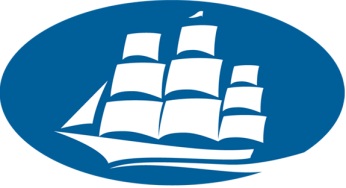 Plan marketingowy (nowe przedsięwzięcie)Warszawa, marzec 2012Streszczenie…………………………………………………………………………………………………………………………………………………………………………………………………………………………………………………………………………………………………………………………………………………………………………………………………………………………………………………………………………………………………………………………………………………………………………………………………………………………………………………………………………………………………………Założenia biznesuWizja/misja…………………………………………………………………………………………………………………………………………………………………………………………………………………………………………………………………………………………………………………………………………………….Domena działania (zdefiniowanie rynku: w kategoriach produktu i w kategoriach potrzeb)……………………………………………………………………………………………………………………………………………………………………………………………………………………………………………………………………………………………………………………………………………………………………………………………………………………………………………………………………………………………………………………………………………………………………………………………………………………Perspektywa działania - W jakim czasie chcemy osiągnąć nasze cele? 1 rok, 3 lata, 5 lat.…………………………………………………………………………………..Cele strategiczne (marketingowe i finansowe, również społeczne)…………………………………………………………………………………………………………………………………………………………………………………………………………………………………………………………………………………………………………………………………………………………………………………………………………………………………………Forma prawna…………………………………………………………………………………………………………………………………………………………………………………………………………………………………………………………….Lokalizacja…………………………………………………………………………………………………………………………………………………………………………Marka……………………………………………………………………………………………………………………………………………………………………………………………………………………………………………………………..Analiza sytuacji wyjściowej3.1 Ocena potencjału rynku i ogólnej sytuacji w branży………………………………………………………………………………………………………………………………………………………………………………………………………………………………………………………………………………………………………………………………………………………………………………………………………………………………………………………………………………………………………………………………………………………………………………………………………………………………………………………………………………………………………………………3.2 Analiza makrośrodowiska(zbiór zdarzeń prawdopodobnych)Wpływ (++) wysoce pozytywny na sektor, firmę	(+) pozytywny wpływneutralny lub nieznany wpływ(-) negatywny wpływ(--)wysoce negatywny wpływPrzykładowa lista czynnikówAnaliza szans i zagrożeń wynikająca z makrootoczenia3.3 Analiza mikrośrodowiska(zbiór zdarzeń prawdopodobnych)Wpływ (++) wysoce pozytywny na sektor, firmę	(+) pozytywny wpływ(0)	neutralny lub nieznany wpływ(-) negatywny wpływ(--)wysoce negatywny wpływTendencje w otoczeniu konkurencyjnymPrzykładowa lista czynnikówAnaliza konkurentówKonkurenci bezpośredni:Konkurenci substytucyjni:Konkurenci potencjalni:Przyjęte kryteria oceny konkurentów bezpośrednich/(substytucyjnych jeśli brak bezpośrednich):…………………………………………………………………………………………………………………………………………………………………………………………………………………………………………………………………………………………………………………………………………………………………………………………………………………………………Porównanie konkurentów (graficzne)Legenda:Analiza nabywców……………………………………………………………………………………………………………………………………………………………………………………………………………………………………………………………………………………………………………………………………………………………………………………………………………………………………………………………………………………………………………………………………………………………………………………………………………………………………………………………………………………………………………………………………………………………………………………………………………………………………………………………………………………………………………………………………………………………………………………………………………………………………………………………………………………………………………………Analiza szans i zagrożeń wynikających z mikrootoczenia3.4. Tendencje w otoczeniu – scenariusze rozwojuNiepewności w otoczeniu(zasadnicze problemy, przed którymi stoi sektor i na które firma nie ma wpływu)Wpływ (++) wysoce pozytywny na sektor, firmę	(+) pozytywny wpływ(0)	neutralny lub nieznany wpływ(-) negatywny wpływ(--)wysoce negatywny wpływScenariuszeScenariusz pesymistyczny (tendencje makro, mikro oraz negatywne rezultaty niepewności)……………………………………………………………………………………………………………………………………………………………………………………………………………………………………………………………………………………………………………………………………………………………………………………………………………………………………………………………………………………………………………………………………………………………………………………………………………………Scenariusz optymistyczny (tendencje makro, mikro oraz pozytywne rezultaty niepewności)………………………………………………………………………………………………………………………………………………………………………………………………………………………………………………………………………………………………………………………………………………………………………………………………………………………………………………………………Scenariusz prawdopodobny:………………………………………………………………………………………………………………………………………………………………………………………………………………………………………………………………………………………………………………………………………………………………………………………………………………………………………………………………3.5 Analiza SWOTAnaliza potencjalnych mocnych i słabych stron oraz szans i zagrożeńPrzyjmujemy oceny 1-3 gdzie 1 oznacza ocenę najgorszą a 3 najlepszą, suma wag równa 1Wagi wskazują na wpływ kluczowych czynników na pozycję konkurencyjną organizacji w sektorze (mocne i słabe strony) lub na atrakcyjność branży (szanse i zagrożenia), oceny wskazują jak te czynniki wypadają w konkretnej organizacji.Szanse							ZagrożeniaSuma iloczynu wag i ocen = 						             = Kluczowe czynniki sukcesuPrzykładowe KCSMocne strony						Słabe stronySuma iloczynu wag i ocen=                              					=Podsumowanie:Rekomendacje:Strategia marketingowa4.1Wybór rynku docelowegoSegmentacja rynkuMacierz KCSWybór rynku docelowego (z uzasadnieniem): …………………………………………………………………………………………………………………………………………………………………………………………………………………………………………………………………………………………………………………………………………………………………………………………………………………………………………………………………………………………………………………………………………………………………………………………………………………………………………………..4.2 Pozycjonowanie (marki premium)/tożsamość marki (marki luskusowe)Źródło: Blankson C.,  S.P. Kalafatis, 2004, The Development and Validation of a Scale Measuring Consumer/ Customer-Derived Generic Typology of Positioning Strategies, „Journal of Marketing Management”, nr 1, s. 5-43.Historia/legenda (marki luksusowe)…………………………………………………………………………………………………………………………………………………………………………………………………………………………………………………………………………………………………………………………………………………………………………………………………………………………………………………………………………………………………………………………………………………………………Koncepcja marki- brand persona/tożsamość marki/wyjątkowość marki……………………………………………………………………………………………………………………………………………………………………………………………………………………………………………………………………………………………………………………………………………………………………………………………………………………………………………………………………………………………………………………………………………………………………………………………………………………………………………………………………………………………………………………………………………………………………………………………………………………………………………………………………………………………………………………………………………………………………………………………………………………………………………………………………………………………………………………………………4.3 Cele operacyjne4.4 Marketing-mixMarketing mix w przypadku różnic w ofercie dla różnych segmentów rynku docelowego należy opracować oddzielnie dla każdego segmentu. Działania można również przedstawiać wariantowo.Produkt/Usługaistota/ rdzeń/ podstawowy biznes (na czym się skupiamy? Na czym zarabiamy?Sposób oferowania produktu/usługi(elementy niezbędne do świadczenia usługi/produkcji/sprzedaży produktu)Produkt/Usługa wzbogacona/(dodatkowe produkty/usługi)Produkt/Usługa potencjalna (możliwości rozwoju)4.5 Strategia cenowa4.6 Dystrybucja (działania podejmowane/planowane w związku z miejscem świadczenia usługi)/ sposób dostarczania wartości klientowi/kreowanie doswiadczeń4.7Komunikacja marketingowa4.8 Personel (planowane działania, szkolenia, kursy,…)4.9 Proces (np. proces obsługi nabywcy – wg cyklu nabywcy- działania przed zakupem, w czasie zakupu, po zakupie; algorytm obsługi klienta, sposoby pozyskiwania i utrzymywania klientaHarmonogram działańKonsekwencje finansowe6.1 Koszty rozpoczęcia działalności6.2 Prognozy sprzedaży (wariant optymistyczny i pesymistyczny)6.3 Próg rentowności i ocena jego wrażliwości (pod wpływem zmiany kosztów, zmiany ceny)6.4 Źródła finansowaniapodstawowe:dodatkowe:potencjalne źródła finansowania:planowane działania w związku z pozyskiwaniem dodatkowych funduszy:Kontrola - Ocena podejmowanych działań (jakimi narzędziami zbada się skuteczność i efektywność podejmowanych działań)TendencjeSiła wpływuEkonomiczneDemograficznePolityczno-prawneSpołeczno-kulturoweTechnologiczneCzynniki ekonomiczneCzynniki społeczno-kulturoweWzrost dochodów indywidualnychStopa inflacjiStopa procentowaStopa bezrobociaKursy walutDeficyt budżetowyDochód narodowyPostawy wobec pracyStyl życiaOchrona środowiskaEdukacja permanentnaPoziom wykształcenia społeczeństwaRosnące znaczenie ekologicznego styluCzynniki demograficzneCzynniki technologiczneStarzenie się społeczeństwaLiczba ludnościStruktura wiekuRozkład geograficznyStruktura dochodowaNowe technologieInnowacje produktoweInnowacje procesoweNowe technologie komunikacyjneWykorzystanie wiedzyCzynniki polityczno-prawneCzynniki polityczno-prawneZmiana rząduPrawo podatkowePrawo pracyPolityka edukacyjnaDeregulacjaBariery handloweZmiana rządu
Czynniki otoczeniaZidentyfikowane szanseZidentyfikowane zagrożeniaUwarunkowania ekonomiczneUwarunkowania demograficzneUwarunkowania polityczno-prawneUwarunkowania społeczno-kulturoweUwarunkowania technologiczneTendencjeSiła wpływuKlienciDostawcyIstniejący i potencjalni konkurenciNowe produktyProdukty substytucyjneKlienciDostawcyLiczba (np. spadek liczby klientów)Wolumen sprzedażyZnajomość popytuSiła przetargowaKoszty zmiany dostawcyGroźba integracji wsteczLiczbaKoncentracja w sektorzeSiła przetargowaGroźba integracji wprzódIstniejący i potencjalni konkurenciNowe produktyLiczbaZróżnicowanieStopa wzrostu sektoraWysokość kosztów stałychZróżnicowanie produktówBariery wyjściaPojawienie się nowych konkurentówZapowiedzi wprowadzeniaInnowacyjność sektoraBariery wprowadzeniaKoszty zmiany dostawcyDostęp do kanałów dystrybucjiProdukty substytucyjneProdukty substytucyjneNasilenie zjawiska imitacjiRelatywna cenaKoszty zmiany dostawcySkłonność nabywcy do zakupuNasilenie zjawiska imitacjiRelatywna cenaKoszty zmiany dostawcySkłonność nabywcy do zakupuCzynnikOcenaOcenaOcenaOcenaOcenasilnasilnaśredniaSłabaSłaba543215432154321543215432154321543215432154321543215432154321KonkurentKrótka charakterystykaMocne stronySłabe strony
Czynniki otoczeniaZidentyfikowane szanseZidentyfikowane zagrożeniaUwarunkowania podażoweUwarunkowania popytoweNiepewnościWynikPrawdopodobieństwo wynikuSiła wpływuStawki podatkoweSpadekWzroststabilizacja0,30,20,5CzynnikiWagiOcenyCzynnikiWagi OcenynrczynnikiWaga (1- mało ważny, 2 ważny, 3- bardzo ważny)1.Pozycja na rynkuUdział w rynkuEkonomia skaliStruktura kosztówPozycja niskich kosztówWizerunekReputacja firmyDziałania komunikacji marketingowejRozpoznawalna markaOrientacja na klientaFachowość sprzedawcówJakość ofertyLokalizacja placówkiUmiejętności technologiczneKonkurencyjne technologiePatentyPotencjał finansowyZasobyZdolność kredytowaOrganizacjaUmiejętności menedżerskieWydajność pracyKultura organizacyjnaSprawność systemu informacjiCzynnikiWagiOcenyCzynnikiWagi OcenySzanseZagrożeniaSiłyStrategia agresywnaStrategia konserwatywnaSłabościStrategia konkurencyjnaStrategia defensywnaNazwa segmentuKrótka charakterystykaStrategiczne segmentyScenariuszeScenariuszeScenariuszeStrategiczne segmentypesymistycznyoptymistycznyPrawdopodobnyKryterium pozycjonowaniaCharakterystyka ofertyKryterium pozycjonowaniaCharakterystyka ofertyNajlepszy Top of the rangeŹródło prestiżu społecznegoAtrakcyjnośćAtractivenessEstetykaElegancjaModny charakterJakość usługServiceDbałość o potrzeby nabywcyPrzyjazne i indywidualne nastawienieKraj pochodzeniaCountry of originIdentyfikacja pochodzeniaJakość za rozsądną cenęValue for moneyDostępność ekonomiczna ofertyŚrednia jakośćMarkaBrand nameIdentyfikacja produktuUnikatowe cechyWiodący producentWiarygodnośćReliabilityTrwałość GwarancjaBezpieczeństwoIndywidualne rozwiązaniaSelectivityDopasowanie do unikatowych potrzebCele marketingoweCele finansoweCele społeczneAdresaci działańCel Propozycje działańKosztyDziałanieTermin realizacjiOsoba odpowiedzialnaDziałanieNakładyMiesiąc/rokWariant optymistycznyWariant pesymistycznyCelMiernik